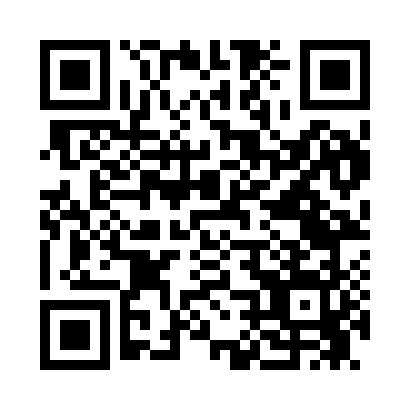 Prayer times for Juniata, Iowa, USAMon 1 Jul 2024 - Wed 31 Jul 2024High Latitude Method: Angle Based RulePrayer Calculation Method: Islamic Society of North AmericaAsar Calculation Method: ShafiPrayer times provided by https://www.salahtimes.comDateDayFajrSunriseDhuhrAsrMaghribIsha1Mon4:025:471:255:289:0210:472Tue4:035:481:255:299:0210:463Wed4:045:481:255:299:0210:464Thu4:055:491:255:299:0110:455Fri4:055:501:255:299:0110:456Sat4:065:501:265:299:0110:447Sun4:075:511:265:299:0010:438Mon4:085:521:265:299:0010:439Tue4:105:521:265:298:5910:4210Wed4:115:531:265:298:5910:4111Thu4:125:541:265:298:5810:4012Fri4:135:551:265:298:5810:3913Sat4:145:551:265:298:5710:3814Sun4:155:561:275:298:5710:3715Mon4:175:571:275:298:5610:3616Tue4:185:581:275:288:5510:3517Wed4:195:591:275:288:5510:3418Thu4:206:001:275:288:5410:3319Fri4:226:011:275:288:5310:3220Sat4:236:011:275:288:5210:3021Sun4:246:021:275:288:5110:2922Mon4:266:031:275:278:5010:2823Tue4:276:041:275:278:5010:2624Wed4:296:051:275:278:4910:2525Thu4:306:061:275:278:4810:2326Fri4:326:071:275:268:4710:2227Sat4:336:081:275:268:4610:2028Sun4:346:091:275:268:4510:1929Mon4:366:101:275:258:4310:1730Tue4:376:111:275:258:4210:1631Wed4:396:121:275:248:4110:14